 «Эффективность проектной деятельности в работе по физическому развитию дошкольников».  Усольцева Любовь Васильевна, воспитатель ВКК, МКДОУ № 1 «Ручеек» г. Барабинска Новосибирской области.	На физическом развитии детей особенно заметно отражается влияние внешней среды: неудовлетворительные жилищно-бытовые условия, недостаток воздуха, недосыпание, неудовлетворительное питание, особенности климата, неправильный режим дня, ограничения двигательной активности. В связи с этим уровень физического развития детей принято считать ярким показателем их здоровья, условий жизни и воспитания. В условиях перехода дошкольного образования на ФГОС у педагогов есть прекрасная возможность в рамках проектной деятельности построить работу с родителями по сохранению и укреплению здоровья ребенка, формированию здорового образа жизни, основ гигиенической и физической культуры. В воспитательно-образовательном процессе ДОУ проектная деятельность носит характер сотрудничества, в котором принимают участие дети, педагоги  и вовлекаются родители. Родители становятся непосредственными участниками образовательного процесса. Они обогащают свой педагогический опыт, испытывая чувство сопричастности и удовлетворения от своих успехов и успехов ребёнка. Педагогам очень важно не руководить, а помогать родителям, увидеть их сильные стороны, быть готовым у них учиться, искать решение проблем вместе с родителями. Это даёт возможность сделать родителей своими союзниками в воспитании у ребенка осознанного отношения к своему здоровью.  С уверенностью можно сказать, что ни один, даже самый лучший проект не сможет дать полноценных результатов, если он не реализуется в содружестве с семьёй.Актуальным для нас является сохранение и укрепление здоровья детей. Многие родители признают важность физического развития, но недостаточно осведомлены в важности физического воспитания. Это и побудило   разработать и реализовать  совместно с родителями долгосрочный проект «Здоровье детей в наших руках»,   цель которого — организация  совместных действий родителей, педагогов, детей, направленных на укрепление здоровья воспитанников. Особенностью проекта является  то, что родители - не пассивные наблюдатели,  а  активные участники проекта.Срок реализации данного проекта рассчитан на один год обучения.     	Для реализации поставленной цели были определены следующие задачи: 1.Способствовать формированию психофизического здоровья воспитанников посредством нетрадиционной деятельности;2.Формировать  потребность у детей в ведении здорового образа жизни: необходимость здорового питания, соблюдения правил личной гигиены, режимных моментов, двигательной активности, закаливания3.Выявить готовность семьи к активному взаимодействию с ДОУ по охране и укреплению психофизического  здоровья детей;4.Повысить педагогическую культуру и уверенность родителей в собственных педагогических возможностях в вопросах укрепления  психофизического здоровья  детей;5.Установить партнерские отношения с семьей каждого ребенка.Участники проекта. Дети старшего дошкольного возраста, родители и воспитатели.Практическая значимость проектаВозможность применения воспитателями, работающими с детьми в группах общей и комбинированной направленности. А после некоторой модификации проект может применяться учителями начальной школы в работе с первоклассниками.Предполагаемые результаты реализации проекта:1.	Снижения уровня заболеваемости воспитанников.2.	Повышение уровня физической подготовленности.3.    Сформирована потребность у детей в ведении здорового образа жизни.4.	Заинтересованность родителей как участников здоровье сберегающего образовательного процесса.5.	Эффективное и рациональное взаимодействие всех участников образовательного процесса: детей, родителей, педагогов, медицинского персонала.6.	Установление партнерских отношений с семьей каждого ребенка.
Критерии оценки реализации проекта:
- состояние здоровья детей по результатам профилактических медицинских осмотров;
- сокращение количества пропущенных дней по причине болезни;
- мониторинг отношения детей к здоровому образу жизни (беседа);     - показатель удовлетворенности родителей совместной работой по сохранению здоровья детей (анкетирование).Этапы реализации проекта Структура проекта
Проект состоит из блоков, куда входят виды деятельности, формы и методы, позволяющие решать поставленные задачи.Аналитический блок.Анкетирование;Мониторинг;Тестирование;Направлен на активизацию взаимодействия детского сада и семьи. Работа строится на основе запросов и интересов родителей, которые выявляются в процессе анкетирования, которые позволяют корректировать работу в течение срока реализации проекта.Мониторинг, направленный на отслеживание эффективности  реализации данного проекта, который проводится ежегодно, в мае.Тестирование помогает  родителям выявить недостатки в воспитания своих  детей и сохранения их здоровья, а так же  дополнить представления о правильной воспитательно-оздоровительной  работе в семье.Информационный блок.Подбор наглядной информации;Оформление  папок – передвижек;Проведение выставок презентаций;Составление памяток для родителей; Консультации для родителей;Распространение буклетов в рамках проекта.Информационный блок направлен на ведение информационно-просветительской работы с родителями воспитанников. Именно родителями закладываются основы характера ребенка, формируются особенности его взаимоотношения с окружающими людьми. Каждая семья по-своему определяет для себя процесс воспитания, но каждая же, в силу разных обстоятельств нуждается в квалифицированной педагогической помощи. Большую роль в повышении педагогической культуры родителей играет наглядная информация по теме здоровье сбережение детей, где родители получают консультации высококвалифицированных специалистов: воспитателя, учителя — логопеда, педагога — психолога, медицинского  работника.Практический блок интегрировал в календарно-тематический план работы, рассчитанный на 1 учебный год.Заключительный блокЗаключительный  блок является обобщающим.  Подведение итогов проекта (анализ результатов мониторинга, выставки, творческие работы, защита семейных проектов),  обобщение.Об эффективности и целесообразности реализации проекта говорят достигнутые результаты:У детей отмечается положительная мотивация в потребности  ведения здорового образа жизни.Повысился уровень физического здоровья детей (снизился процент заболеваемости детей, увеличилась посещаемость).Наблюдается готовность семьи к активному взаимодействию с ДОУ, повысился уровень педагогической культуры родителей в вопросах укрепления  психоэмоционального и физического здоровья  детей,  родители стали более уверенны в собственных педагогических возможностях, выявлено стабильное  положительное психоэмоциональное благополучие детей, воспитателей, родителей, установлены тесные партнерские отношения с семьей каждого ребенка.Вывод: Положительные результаты реализации проекта «Здоровье детей в наших руках» зависят от правильно организованного взаимодействия всех участников образовательного процесса. Литература: 1. Александрова Е.Ю. Оздоровительная работа в ДОУ Волгоград, 20052.Алямовская В.Г. Основные подходы к обеспечению оздоровительной направленности физического воспитания.3.Корепанова Г.Д. Организационные основы формирования здорового образа жизни в условиях ДОУ /Педагогический вестник. 4.Левчук Л.В. Оздоровительно-развивающая работа с дошкольниками / Управление ДОУ. – 2006.5.Лукина Л.И. Путь к здоровью ребенка лежит через семью / Управление ДОУ. – 2006. – №7. 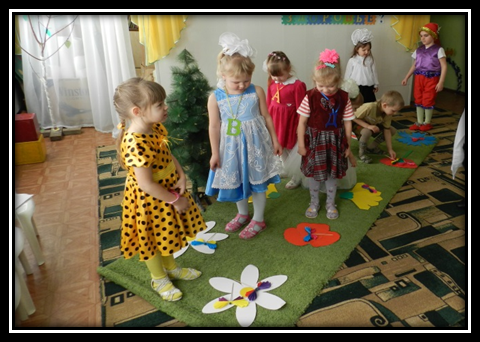 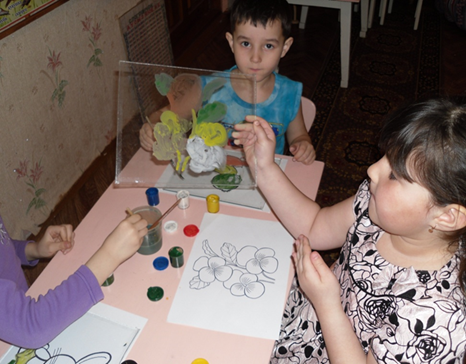 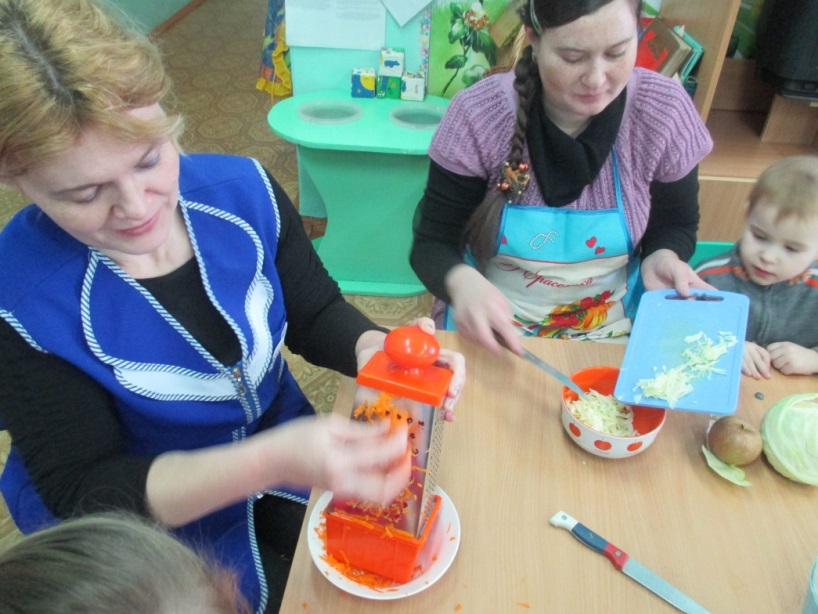 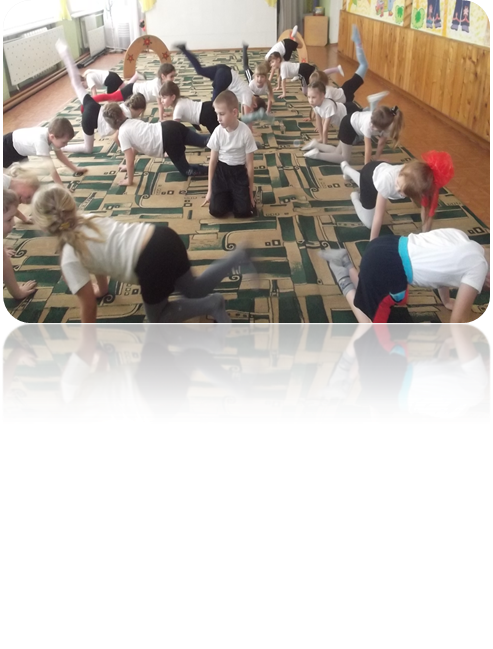 Подготовительный этапОсновной этап    Заключительный этап– постановка целей, определение актуальности и значимости проекта;– подбор методической литературы для реализации проекта (журналы, статьи и т.п.);– подбор наглядно-дидактического материала; художественной литературы; организация развивающей среды в группе.– ознакомление детей с художественной литературой по теме;– проведение бесед; - проведение занятий;− работа с родителями (разработка рекомендаций и их презентация);− проведение мероприятий;− рисование с детьми на тему: «Зимние забавы в детском саду», «Витамины я люблю, быть здоровым я хочу и др.− создание  презентаций для детей и родителей. анализ результатов проекта. 